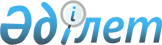 О признании утратившими силу некоторых решений Исатайского районного маслихатаРешение Исатайского районного маслихата Атырауской области от 14 декабря 2023 года № 52-VIII. Зарегистрировано в Департаменте юстиции Атырауской области 20 декабря 2023 года № 5112-06
      В соответствии со статьей 27 Закона Республики Казахстан "О правовых актах", Исатайский районный маслихат РЕШИЛ:
      1. Признать утратившим силу некоторые решения Исатайского районного маслихата согласно приложению к настоящему решению.
      2. Настоящее решение вводится в действие по истечении десяти календарных дней после дня его первого официального опубликования. Перечень утративших силу некоторых решений Исатайского районного маслихата
      1. Решение Исатайского районного маслихата от 5 мая 2015 года № 256-V "Об утверждении правил проведения раздельных сходов местного сообщества и определения количества представителей жителей села, улицы, многоквартирного жилого дома для участия в сходе местного сообщества на территории сельских округов Исатайского района" (зарегистрировано в Реестре государственной регистрации нормативных правовых актов № 3218);
      2. Решение Исатайского районного маслихата от 17 августа 2016 года № 46-VI "О внесении изменении в решение районного маслихата от 5 мая 2015 года № 256-V "Об утверждении правил проведения раздельных сходов местного сообщества и определения количества представителей жителей села, улицы, многоквартирного жилого дома для участия в сходе местного сообщества на территории сельских округов Исатайского района" (зарегистрировано в Реестре государственной регистрации нормативных правовых актов № 3603);
      3. Решение Исатайского районного маслихата от 14 марта 2022 года № 121-VII "О внесении изменений в решение районного маслихата от 5 мая 2015 года № 256-V "Об утверждении правил проведения раздельных сходов местного сообщества и определения количества представителей жителей села, улицы, многоквартирного жилого дома для участия в сходе местного сообщества на территории сельских округов Исатайского района".
					© 2012. РГП на ПХВ «Институт законодательства и правовой информации Республики Казахстан» Министерства юстиции Республики Казахстан
				
      Председатель маслихата

А. Рахметов
приложение к решению
Исатайского районного
маслихата от 14 декабря
2023 года № 52-VIII